《宣信國小附幼-停課不停學防疫通知單》親愛的家長您好！教育部於因疫情嚴峻，宣布全國學校自5月19日起「停課」，因屬突發狀況，本園相關應變措施及注意事項如下，請您協助配合： #停課日期：110.05.19～110.05.28 #復課日期：110.05.31#停課期間配套措施:1.停課期間建議讓孩子在家自主學習， 不要到外面遊蕩，以維護自身安全。2.停課不停學部分：幼兒園無線上教學，網站會分享一些適合在家動手做的活動供家長參考。3. 每日量測體溫及記錄幼兒每日生活軌跡表，並請家長每日9:00前上網填寫【幼兒健康回報表】，協助老師掌握孩子身體狀況，若孩子或家人有發燒、呼吸道、不明腹瀉或嗅味覺異常等症狀，請儘速就醫，並主動回報學校。4.相關停課退費依法辦理，等復課後再辦理退費。5.停課對您造成的生活影響很大，但唯有守住疫情擴散，才能讓大家的生活早日恢復正常，防疫期間感謝大家共體時艱！#防疫最新訊息我們會持續公告於學校網頁，請隨時掌握最新防疫資訊。以上如有任何疑問歡迎與學校連絡，連絡窗口：幼兒園連絡電話辦公室：電話:2223904分機2970、2971。各班教室：大１班分機2976，大2班分機2975          中1班分機2973、中2班分機2972          小班分機2974。  宣信附幼關心您！期待疫情早日平息！【幼兒健康回報表】連結網址   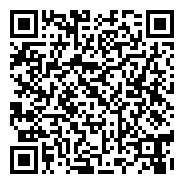 https://reurl.cc/zb00me